У кого «семь пядей во лбу»?Так говорят про очень умного человека, предполагая, что высота лба пропорциональна уму. Употребляя это выражение, мы, обычно, не задумываемся о том, что в точности оно обозначает.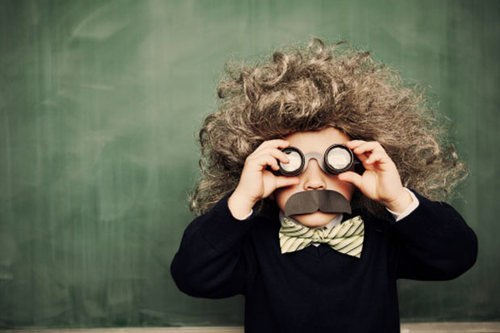 «Пядь» — старинная мера длины, равная расстоянию между концами вытянутых пальцев руки — большого и указательного. Таким образом, семь пядей — это, примерно, 125 сантиметров. Вряд ли такой «умник» был бы доволен своей внешностью.